МКОУ Линёвская специальная (коррекционная) школа-интернат                                         Проект «Вред плохих слов!»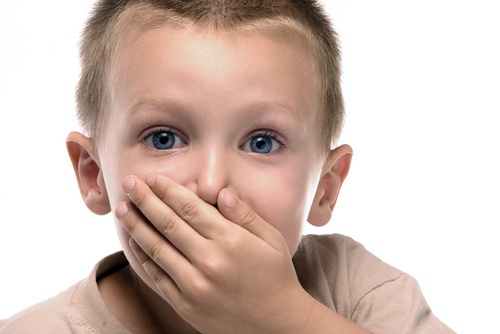 Разработан и выполнен Учащимися 8 классаРуководительУчитель русского языка и чтения Савлюк Л.В.2014-2015 уч. годОглавлениеОбщие положения………………………………………………….......................3Этапы планирования и реализации проекта…………………………………….4Пояснительная записка	4Обоснование актуальности проекта	8Формирование общественного мнения	8Мероприятия акции «Вирус сквернословия»	10Анализ результатов работы	11Список литературы	12Общие положенияАвторы проекта: учащиеся  8 класса МКОУ Линёвская специальная (коррекционная) школа-интернат Руководитель проекта:  Савлюк Л.ВВозраст участников:  14-17 лет Оборудование: компьютер, мультимедиапроектор, сканер, принтер, копир. бумага для офисной техники, канцелярские принадлежности, ватманы, краски.Пояснительная записка   Одной из примет постигшей нас духовной и культурной катастрофы стало сквернословие.  Вдумайтесь в факты! За 20 последних лет число детей с различными заболеваниями выросло в 10 раз, более 80% новорожденных больны, здоров лишь каждый 10 выпускник школы, увеличилось количество девушек, имеющих хронические заболевания, а это будущие матери; ежедневная смертность населения России более 2500 человек в день. По показателю общей продолжительности жизни Россия стоит на 133 месте в мире среди мужчин и на 100 месте – среди женщин. На эту беду есть много причин, но не последнюю роль среди них играет и наша словесная распущенность.Слайд№3Что такое сквернословие??? Давайте обратимся к словарю.Сквернословие –это    речь, наполненная неприличными выражениями, непристойными словами, бранью.Слайд №4 Сегодня «матом» разговаривают школьники, молодые люди, взрослые мужчины и женщины. «Мат» доносится с экранов телевизоров. Так ли уж безобидна эта вредная привычка?Человек, как часть Космоса, живёт такой же жизнью, как и космос. Например, он является источником энергии. И слово человека – тоже энергия. И эта энергия распространяется в пространстве, в космосе. Если слово хорошее – добрыми энергиями насыщается пространство, и оно кому-то помогает. Если слово нецензурное, грязное, оно засоряет пространство. Человек может заболеть, соприкоснувшись с этой энергией.Мир похож на океан безбрежный –Он  людям радость и любовь приносит:Вот слово «Мама» ласково и нежноМалыш впервые в жизни произносит.А мама, как Небесная Царица,Младенцу колыбельную поет:С  ним ничего плохого  не случится –Его молитва матери спасет.У этих слов – энергия от Бога:Его благословение и сила.И легче с ними трудная дорога,Куда бы нас она не заносила.Но человеку посылает бедыДругая речь (и бесы рады ей):Слова – убийцы, хулиганы, людоеды,Слова – укусы ядовитых змей.Они как плод от дерева гнилого:Отравлен даже воздух с ними рядом.И ранит сердце матерное словоСвоим зловонным и смертельным ядом.Где ад и смерть, там солнышко не светит:Душа идет безропотно во тьму,Но неизбежно человек ответитЗа злобный вызов Богу самому.Душа словами добрыми жива –Не говорите МЕРТВЫЕ СЛОВА!Нина ДанилинаНам всем следует понимать опасность  распространения  сквернословия, которое в последнее время принимает угрожающие черты и формы. Сквернословие охватило:· Почти все возрасты. В детском саду подчас не знают, что делать с ребёнком, который учит всю группу «родному языку». У подростков мат приобрел роль важного символа зрелости и независимости.·  его можно услышать не только от пьяного человека. Ругательства стали выполнять роль  заменителей пауз. Когда-то  не очень грамотные люди насыщали свою речь бесконечными вот, значит, так сказать. Теперь их место занимают грязные постыдные слова.Слайд №5Цель проекта: сформировать приоритеты здорового образа жизни, понять смысл  добрых слов.Задачи:Воспитание  негативного отношения к вредным привычкам вообще и в частности, сквернословию ; Содействовать осознанию влияния слова на жизнь человека, развитие ответственного отношения к своим словам;Создание в школьной среде психологически безопасного пространства, свободного от сквернословия.Ожидаемые результатыАктивное участие детей и подростков  в решении проблемы сквернословия в школе;Повышение уровня речевой культуры учащихся посредством  уменьшения до минимума случаев сквернословия на территории школы;Рост  общего уровня воспитанности учащихся, искоренение случаев жестокого обращения детей и подростков друг к другу;  развитие товарищеских отношений среди учащихся школы;Слайд №6Сроки выполнения проекта: Апрель 2015 годСлайд №7, 8, 9,10,11Этапы планирования и реализации проектаПодготовка буклета для учащихся «Памятка добрых слов»  Изучение общественного мнения, проведение опроса учащихсяПроведение конкурса рисунков и плакатов «Дерево добрых слов» среди учащихся  1 – 9 классов, оформление аллеи деревьев добрых слов    Проведение занятий для учащихся начальных классов «добрые слова» Защита проектаПредоставление отчета на школьный сайт о проведении акции по борьбе со сквернословием  . Нами был проведён опрос среди учащихся нашей школы, где мы пытались выяснить у школьников как часто они употребляют в своей речи бранные слова, как часто они слышат такие слова от окружающих и знают ли они о вреде плохих слов на своё здоровье. В опросе принимало  участие 73 учащихся разных классов. Ребятам были заданы такие вопросы:- Употребляете ли вы в своей речи бранные слова?-как часто вам приходится слышать бранную речь?-Знаете ли вы о вреде бранных слов вашему здоровью?И вот какие результаты исследования мы получили:Слайд № 12Употребляете ли вы в своей речи бранные слова?  23 человека ответили часто, 33 –иногда, 21 человек ответили-никогда.Слайд №13Как часто вам приходится слышать бранную речь?40 человек ответили, что часто, 25  иногда, 12 –никогда.Слайд №14Знаете ли о вреде бранных слов вашему здоровью?68 человек не знают и только 9 человек догадываются о вреде бранных слов своему здоровью.(презентация)Как выяснилось многие не знают как  плохие слова влияют на здоровье человека. Мы вам хотим сегодня это рассказатьСлайд №15Мистические корни этого явления уходят в далекую языческую древность. Скверные слова были включены в заклинания, обращенные к языческим божествам. Таким образом, так называемый мат является языком общения с демонами. Наши предки произносили эти слова, призывая себе на помощь демонов зла. Ведьмы и колдуньи использовали сквернословие в своих наговорах, насылая проклятие.Слайд № 16Именно с этим связан механизм влияния сквернословия на человека. Употребляя мат в разговоре с друзьями, родными, современные люди, сами того не подозревая, совершают сокровенный ритуал, призывая зло изо дня в день, из года в год на свою голову и на голову своих близких. Количество бранных слов переходит в качество. Вначале у людей появляются мелкие неприятности, затем крупные, потом возникают проблемы со здоровьем и, наконец, «ломается» сама жизнь.Как это происходит????Информационные свойства водыСлайд №17Наш организм на 80 % состоит из водыПод действием звуков, в том числе и человеческой речи, молекулы воды  начинают выстраиваться в сложные структуры. В XX веке японский ученый Масару Эмото научно доказал, что вода не только воспринимает информацию, но может меняться под воздействием слова и даже мысли.С помощью новейшего оборудования он смог заморозить и сфотографировать воду под микроскопом. То, что он разглядел  его поразило. На фото предстали в основном кристаллы разной формы и четкости - с виду очень похожие на снежинки.ОПЫТЫ С ВОДОЙСлайд №18Воде перед заморозкой говорили разные слова на многих языках или воздействовали на нее музыкой. Выяснилось, что форма кристаллов отражает удивительные свойства воды.Ученый сделал вывод, что похвала влияет на воду лучше, чем просьба или требование, а сквернословие не способно породить гармоничную красоту. (на фото вверху вода после слов «Ты меня достал»;на фото внизу вода после слова «Любовь»)Слайд №19Посмотрите как слова влияют на воду:Вода после слов ДРУЖБА                                   Ты дурак             СПАСИБО           Я тебя убью Слайд №20А вот что показывают эксперименты с растениями. Справа растение, которому говорили ласковые и добрые  слова. А слева растение, которому ежедневно говорили бранные слова, ругали его, хотя и поливали точно также как и растение справа.Таким образом, было доказано, что в скверном слове таится огромная разрушительная сила. И, если бы человек мог видеть, какой мощный отрицательный заряд, словно ударная волна взорвавшейся бомбы, распространяется во все стороны от скверного слова, он никогда не произнес бы его. В нашей стране принят закон  о том, что употребление мата это хулиганство, Статья 20.1. Мелкое хулиганствоМелкое хулиганство, то есть нарушение общественного порядка, выражающее явное неуважение к обществу, сопровождающееся нецензурной бранью в общественных местах…влечет наложение административного штрафа в размере от 500 до 1000рублей или административный арест на срок до 15 суток.      Разговорная речь богата добрыми словами. Однако в жизни мало кто пользуется ими. Редко можно услышать добрые слова от людей на улице, в общественных местах, да и от друзей. А разве неприятно слышать, когда к тебе обращаются со словами: «Доброе утро!», «Добрый день», «Всего хорошего!»… После таких слов хочется улыбаться, поднимается настроение, хочется сделать человеку что-нибудь хорошее, проявить не только внимание, но и заботу.Анализ результатов работыАнализируя проделанную работу, мы пришли к мнению, что в целом, цель и задачи проделанной работы достигнуты, хотя сама работа не закончена. Общим голосованием нашего Совета старшеклассников и администрации школы было решено продолжить работу в данном направлении и ввести данную акцию в традицию школы.Список источников:http://oodvrs.ruhttp://www.magik.ru http://www.liveinternet.ruhttp://oriflamma-zp.narod.ru